The Second Sunday after EpiphanyJanuary 19th 2020 at 10:00 amThe Holy Eucharist: Rite II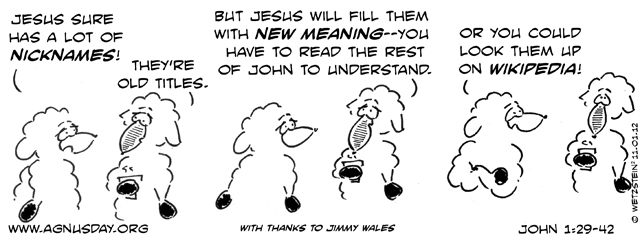                                                                                  "Agnus Day lectionary comic appears with the permission of www.agnusday.org"        ++++++++++++++++++++++++++++++++++++++++++INFORMATION FOR NEWCOMERS: WELCOME TO CHRIST CHURCH!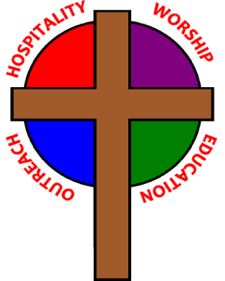 Our motto is true whether you're here for the very first timeor you've been a member for decades –There is a place for you at God's Table!The worship service has two main parts: the Liturgy of the Word, which includes Scripture readings and a sermon, and the Liturgy of the Table, which is also called Holy Eucharist or Communion. You will notice moments in the service when people stand, kneel, bow, and make the sign of the cross -- all of these are completely optional. You are encouraged to participate in every aspect of worship, according to your comfort level. Children of all ages are welcome to stay in worship. There is Nursery care available for babies and toddlers downstairs, and Children’s Chapel during the first part of the service for preschoolers through 5th graders.All who seek Christ are welcome at His Table for Communion. If you do not wish to receive communion, you may come forward and request a blessing. If you wish to receive communion in your pew, please notify the ushers. And if you need a gluten-free wafer, just let Rev. Maggie know.Most Sundays, Myra Dean Banion provides personal prayers at the station to the right of the communion rail during the distribution of the Sacrament. All prayer concerns are confidential. The clergy are also available for prayer following the worship service, if desired.If you have not been baptized, or if you have questions about Holy Baptism, please talk to Rev. Maggie and/or Deacon Rick after the service -- the people of Christ Church would love to walk with you to your baptism and beyond!THE WORD OF GOD(*please rise as you are comfortable)
PRELUDE: Carol on “Tis the Gift to Be Simple” (Simple Gifts/arr.Callahan) PROCESSIONAL HYMN: “Jesus calls us; o’er the tumult”                                                                Hymnal 550*OPENING ACCLAMATION Celebrant:  Blessed be God: Father, Son, and Holy Spirit.People:       And blessed be his kingdom, now and for ever. Amen.*COLLECT FOR PURITYAlmighty God, to you all hearts are open, all desires known, and from you no secrets are hid. Cleanse the thoughts of our hearts by the inspiration of your Holy Spirit, that we may perfectly love you, and worthily magnify your holy Name; through Christ our Lord. Amen.* KYRIE (Lord, have mercy)	                                                                                          Hymnal S96                                                                                                                                           (front section of Hymnal)*COLLECT OF THE DAYCelebrant:     The Lord be with you.People:          And also with you.Almighty God, whose Son our Savior Jesus Christ is the light of the world: Grant that your people, illumined by your Word and Sacraments, may shine with the radiance of Christ's glory, that he may be known, worshipped, and obeyed to the ends of the earth; through Jesus Christ our Lord, who with you and the Holy Spirit lives and reigns, one God, now and for ever. Amen.THE FIRST LESSON 	                                                                                                               Isaiah 49:1-7Listen to me, O coastlands, pay attention, you peoples from far away!The Lord called me before I was born, while I was in my mother's womb he named me.He made my mouth like a sharp sword, in the shadow of his hand he hid me;he made me a polished arrow, in his quiver he hid me away.And he said to me, “You are my servant, Israel, in whom I will be glorified.”But I said, “I have labored in vain, I have spent my strength for nothing and vanity;yet surely my cause is with the Lord, and my reward with my God.”And now the Lord says, who formed me in the womb to be his servant,to bring Jacob back to him, and that Israel might be gathered to him,for I am honored in the sight of the Lord, and my God has become my strength--he says, “It is too light a thing that you should be my servant to raise up the tribes of Jacob
and to restore the survivors of Israel; I will give you as a light to the nations,
that my salvation may reach to the end of the earth.”
Thus says the Lord, the Redeemer of Israel and his Holy One,to one deeply despised, abhorred by the nations, the slave of rulers,“Kings shall see and stand up, princes, and they shall prostrate themselves,because of the Lord, who is faithful, the Holy One of Israel, who has chosen you.”Lector:   The Word of the Lord.People:   Thanks be to God.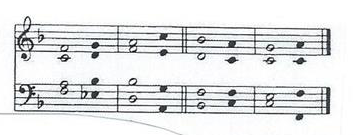 *THE RESPONSE                                                                                                                             Psalm 40:1-121 I waited patiently upon the Lord; * 
he stooped to me and heard my cry.2 He lifted me out of the desolate pit, out of the mire and clay; * 
he set my feet upon a high cliff and made my footing sure.3 He put a new song in my mouth, a song of praise to our God; * 
many shall see, and stand in awe, and put their trust in the Lord.4 Happy are they who trust in the Lord! * 
they do not resort to evil spirits or turn to false gods.5 Great things are they that you have done, O Lord my God!         how great your wonders and your plans for us! * 
there is none who can be compared with you.6 Oh, that I could make them known and tell them! * 
but they are more than I can count.7 In sacrifice and offering you take no pleasure * 
you have given me ears to hear you;8 Burnt-offering and sin-offering you have not required, * 
and so I said, “Behold, I come.”9 In the roll of the book it is written concerning me: * 
'I love to do your will, O my God; your law is deep in my heart."'10 I proclaimed righteousness in the great congregation; * 
behold, I did not restrain my lips; and that, O Lord, you know.11 Your righteousness have I not hidden in my heart; 
I have spoken of your faithfulness and your deliverance; * 
I have not concealed your love and faithfulness from the great congregation.12 You are the Lord; do not withhold your compassion from me; * 
let your love and your faithfulness keep me safe for ever.*THE HOLY GOSPEL                                                                                                                         John 1:29-42Deacon: The Holy Gospel of our Lord Jesus Christ according to John.People:   Glory to you, Lord Christ.John saw Jesus coming toward him and declared, “Here is the Lamb of God who takes away the sin of the world! This is he of whom I said, ‘After me comes a man who ranks ahead of me because he was before me.’ I myself did not know him; but I came baptizing with water for this reason, that he might be revealed to Israel.” And John testified, “I saw the Spirit descending from heaven like a dove, and it remained on him. I myself did not know him, but the one who sent me to baptize with water said to me, ‘He on whom you see the Spirit descend and remain is the one who baptizes with the Holy Spirit.’ And I myself have seen and have testified that this is the Son of God.” The next day John again was standing with two of his disciples, and as he watched Jesus walk by, he exclaimed, “Look, here is the Lamb of God!” The two disciples heard him say this, and they followed Jesus. When Jesus turned and saw them following, he said to them, “What are you looking for?” They said to him, “Rabbi” (which translated means Teacher), “where are you staying?” He said to them, “Come and see.” They came and saw where he was staying, and they remained with him that day. It was about four o’clock in the afternoon. One of the two who heard John speak and followed him was Andrew, Simon Peter’s brother. He first found his brother Simon and said to him, “We have found the Messiah” (which is translated Anointed). He brought Simon to Jesus, who looked at him and said, “You are Simon son of John. You are to be called Cephas” (which is translated Peter).Deacon:   The Gospel of the Lord.People:     Praise to you, Lord Christ.SERMON                                                                                                     The Rev. Maggie Leidheiser-Stoddard*GOSPEL HYMN: “The Summons”                                                   Will you come and follow me if I but call your name?
Will you go where you don't know and never be the same?
Will you let my love be shown? Will you let my name be known,
will you let my life be grown in you and you in me?

Will you leave yourself behind if I but call your name?
Will you care for cruel and kind and never be the same?
Will you risk the hostile stare should your life attract or scare?
Will you let me answer prayer in you and you in me?

Will you let the blinded see if I but call your name?
Will you set the prisoners free and never be the same?
Will you kiss the leper clean and do such as this unseen,
and admit to what I mean in you and you in me?

Will you love the "you" you hide if I but call your name?
Will you quell the fear inside and never be the same?
Will you use the faith you've found to reshape the world around,
through my sight and touch and sound in you and you in me?

Lord your summons echoes true when you but call my name.
Let me turn and follow you and never be the same.
In Your company I'll go where Your love and footsteps show.
Thus I'll move and live and grow in you and you in me.*THE NICENE CREED   We believe in one God, the Father, the Almighty,             maker of heaven and earth, of all that is, seen and unseen.We believe in one Lord, Jesus Christ, the only Son of God,	eternally begotten of the Father, God from God, 	Light from Light, true God from true God,	begotten, not made, of one Being with the Father;	through him all things were made.	For us and for our salvation he came down from heaven, was incarnate ofthe Holy Spirit and the Virgin Mary and became truly human.	For our sake he was crucified under Pontius Pilate;	he suffered death and was buried.On the third day he rose again in accordance with the Scriptures; He ascended into heaven and is seated at the right hand of the Father.  He will come again in glory to judge the living and the dead, and his kingdom will have no end.We believe in the Holy Spirit, the Lord, the giver of life,	who proceeds from the Father and the Son,	who with the Father and the Son is worshiped and glorified,	who has spoken through the prophets.	We believe in one holy catholic and apostolic Church.	We acknowledge one baptism for the forgiveness of sins.	We look for the resurrection of the dead, and the life of the world to come. Amen.*THE PRAYERS OF THE PEOPLEDear Jesus, you came to bring light and love into the world. Your light shines in the darkness of these winter days and nights. May we also shine brightly.Light of the World, we ask your light upon the Church and its servants. Enlighten Justin, Archbishop of Canterbury; Michael, our Presiding Bishop; Tom, our bishop; Maggie, our priest; and Rick, our deacon. Grant light to each member and guest of this parish. Grant special light to those celebrating birthdays and anniversaries this week [especially ___________].May your light be reflected in the Church’s mission and unity.Light of Life, we pray for your light to shine on the nations of the world and their leaders. Enlighten our president, members of Congress, and local authorities. Give them hearts for justice and peace.May your light be reflected in the governments of our world.Light of the World, you have called us to be salt and light in our broken world. Enlighten us in our service and our various ministries, [especially___________].May your light be reflected in our works of mercy.Light of Life, your grace shines in our times of sickness and trouble. Shine on those who suffer in body, mind, or spirit, [especially__________].May your light be reflected in our seasons of pain and difficulty.Light of the World, you shine in the darkness, and the darkness does not overcome your light. We pray for that eternal light to shine on all who have died [especially__________] and to ease the grief of those who mourn their departing. May your light be reflected in our loss and grief.*THE COLLECT FOR PEACEGrant, O God, that your holy and life-giving Spirit may so move every human heart, that barriers which divide us may crumble, suspicions disappear, and hatreds cease; that our divisions being healed, we may live in justice and peace; through Jesus Christ our Lord. Amen.THE CONFESSION AND ABSOLUTIONDeacon:  Let us confess our sins against God and our neighbor.All:	   Most merciful God, we confess that we have sinned against you in thought, word, and deed, by what we have done, and by what we have left undone. We have not loved you with our whole heart; we have not loved our neighbors as ourselves. We are truly sorry and we humbly repent. For the sake of your Son Jesus Christ, have mercy on us and forgive us; that we may delight in your will, and walk in your ways, to the glory of your Name. Amen.The Celebrant pronounces the absolution.*SHARING OF THE PEACE	                	         	Celebrant:   The peace of the Lord be always with you.	People:       And also with you.  WELCOME AND ANNOUNCEMENTSTHE HOLY COMMUNIONTHE OFFERTORY: “A Simple Faith” (Brakett and Bradbury/arr. Nelson)*PRESENTATION:                 Praise God from whom all blessings flow; 		          Tune: Old 100th                                                  Praise God, all creatures here below;                                                  Praise God for all that love has done:                                                  Creator, Christ, and Spirit, one! Amen.*THE GREAT THANKSGIVING: EUCHARISTIC PRAYER CCelebrant 	The Lord be with you.People    	And also with you.Celebrant	Lift up your hearts.People             We lift them to the Lord.Celebrant	Let us give thanks to the Lord our God.People		It is right to give God thanks and praise.God of all power, Ruler of the Universe, you are worthy of glory and praise. Glory to you for ever and ever.At your command all things came to be: the vast expanse of interstellar space, galaxies, suns, the planets in their courses, and this fragile earth, our island home. By your will they were created and have their being.From the primal elements you brought forth the human race, and blessed us with memory, reason, and skill. You made us the stewards of creation. But we turned against you, and betrayed your trust; and we turned against one another. Have mercy, Lord, for we are sinners in your sight.Again and again, you called us to return. Through prophets and sages you revealed your righteous Law. And in the fullness of time you sent your only Son, born of a woman, to fulfill your Law, to open for us the way of freedom and peace. By his blood, he reconciled us.  By his wounds, we are healed.And therefore we praise you, joining with the heavenly chorus, with prophets, apostles, and martyrs, and with all those in every generation who have looked to you in hope, to proclaim with them your glory, in their unending hymn:Holy, Holy, Holy Lord, God of power and might,                                                                        Hymnal  S130    Holy, Holy, Holy Lord, God of power and might,                                                 (front section of the Hymnal)                                                                     
heaven and earth are full, full of your glory. Hosanna in the highest. Hosanna in the highest. Blessed is he who comes in the name of the Lord. Hosanna in the highest. Hosanna in the highest.And so, Father, we who have been redeemed by him, and made a new people by water and the Spirit, now bring before you these gifts. Sanctify them by your Holy Spirit to be the Body and Blood of Jesus Christ our Lord.On the night he was betrayed he took bread, said the blessing, broke the bread, and gave it to his friends, and said, “Take, eat: This is my Body, which is given for you. Do this for the remembrance of me.”After supper, he took the cup of wine, gave thanks, and said, “Drink this, all of you: This is my Blood of the new Covenant, which is shed for you and for many for the forgiveness of sins. Whenever you drink it, do this for the remembrance of me.”  Remembering now his work of redemption, and offering to you this sacrifice of thanksgiving,We celebrate his death and resurrection, as we await the day of his coming.Lord God of our Ancestors; God of Abraham and Sarah, Isaac and Rebecca, Jacob, Rachel and Leah; God and Father of our Lord Jesus Christ: Open our eyes to see your hand at work in the world about us. Deliver us from the presumption of coming to this Table for solace only, and not for strength; for pardon only, and not for renewal. Let the grace of this Holy Communion make us one body, one spirit in Christ, that we may worthily serve the world in his name. Risen Lord, be known to us in the breaking of the Bread.Accept these prayers and praises, Father, through Jesus Christ our great High Priest, to whom, with you and the Holy Spirit, your Church gives honor, glory, and worship, from generation to generation. Amen.And now, as our Savior Christ has taught us, we are bold to say,Our Father, who art in heaven, hallowed be thy name,thy kingdom come, thy will be done, on earth as it is in heaven.Give us this day our daily bread.And forgive us our trespasses, as we forgive those who trespass against us.And lead us not into temptation, but deliver us from evil.For thine is the kingdom, and the power, and the glory,for ever and ever.  Amen.THE BREAKING OF THE BREAD			                                                                         Hymnal S164                                                         Jesus, Lamb of God: have mercy on us.               (front section of Hymnal)Jesus, bearer of our sins: have mercy on us.Jesus, redeemer, redeemer of the world:give us your peace, give us your peace.THE INVITATION TO COMMUNIONCOMMUNION HYMN: “O love that casts out fear”                                                                           Hymnal 700    During the month of January, this will be our communion hymn. Please sing as you feel moved, and 	      through the repetition, allow the hymn to become a prayer.THE PRAYER AFTER COMMUNIONAlmighty and everliving God, we thank you for feeding us with the spiritual food of the most precious Body and Blood of your Son our Savior Jesus Christ; and for assuring us in these holy mysteries that we are living members of the Body of Christ, and heirs of your eternal kingdom. And now, send us out to do the work you have given us to do, to love and serve you as faithful witnesses of Christ our Savior. To him, to you, and to the Holy Spirit, be honor and glory, now and for ever. Amen.*THE BLESSING  The Celebrant pronounces God’s blessing over the people. The people respond: Amen.*CLOSING HYMN: “I want to walk as a child of the light”                                                                Hymnal 490*THE SENDING OF THE EUCHARISTIC MINISTER (as needed)Deacon: In the name of this congregation, I send you forth bearing these holy gifts, that those to whom you go may share with us in the communion of Christ’s body and blood.People: We who are many are one body, for we all share one bread, one cup.*THE DISMISSAL     Deacon: Go in peace to love and serve the Lord. Alleluia, alleluia.                                    People:   Thanks be to God. Alleluia, alleluia.POSTLUDE: “Sheep May Safely Graze” (from Birthday Cantata-Bach)If you leave during the postlude, please do so quietly, so that others may enjoy the music. Thank you!Please join us for Coffee Hour fellowship and Christian Education downstairs following the service!+++++++++++++++++++++++++++++++++++++++++++++++++++++++Ministers for January 19th 2020Altar Guild: Anita Beardsell and Sally SchwartzAcolytes: Katrina Dooley, Owen Dooley, and Miles DooleyChalice Bearers: Mark Brooks Hedstrom and Brian ShelburneLector: Judy JohnsonPrayers: Marilyn HowatUshers: Steve Sharp, David Bingman, Joe Schmitt, and Anne StrothmanCoffee Hour: Susan DoubtChildren’s Chapel: Mark Brooks Hedstrom and Kelly ZellerGreeter: Martha ChaneyTellers: Wayne Southward and Joan HurleyGeneral InformationRector: The Rev. Maggie Leidheiser-StoddardDeacon: The Rev. Rick IncorvatiSenior Warden: Dawn IvyJunior Warden: John Richardson Treasurer: Ken BladhVestry at Large: Bonnie Bingman, Chris Oldstone-Moore, Cathy Hasecke, Brian Shelburne, Joyce Spangler, Denise Sharp, and Chris Wells Parish Administrator & Program Coordinator: Kelly ZellerDirector of Music: Dr. Christopher DurrenbergerYouth Teacher: Abby GlassNursery Attendant: Jerushia Knox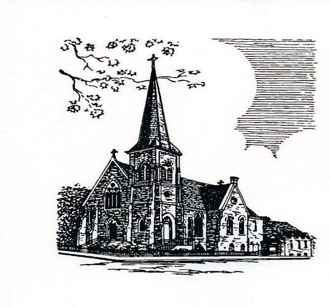 Facility Manager: Paul McAfeeBookkeeper: Tina KnoxChrist Episcopal Church 409 East High Street Springfield, Ohio 45505  937-323-8651 www.christspringfield.org